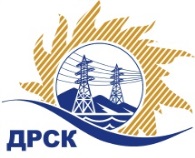 Акционерное Общество«Дальневосточная распределительная сетевая  компания»Протокол заседания Закупочной комиссии по вскрытию поступивших конвертовг. Благовещенск        Способ и предмет закупки: Открытый электронный запрос цен на право заключения Договора на поставку: «Полуприцеп-тяжеловоз высокорамный».Плановая стоимость закупки: 2 796 610.17 руб. без учета НДС.Закупка 321  р. 2.2.2 ГКПЗ 2018 г.ПРИСУТСТВОВАЛИ: члены постоянно действующей Закупочной комиссии АО «ДРСК» 1 уровняИнформация о результатах вскрытия конвертов:В адрес Организатора закупки поступило 3 (три) заявки  на участие в закупке, конверты с которыми были размещены в электронном виде на сайте Единой электронной торговой площадки, по адресу в сети «Интернет»: https://rushydro.roseltorg.ru.Вскрытие конвертов было осуществлено в электронном сейфе организатора закупки на ЕЭТП, в сети «Интернет»: https://rushydro.roseltorg.ru.Дата и время начала процедуры вскрытия конвертов с предложениями участников: 14:00 (время местное) 16.01.2018г.Место проведения процедуры вскрытия конвертов с заявками участников: Единая электронная торговая площадка, в сети «Интернет»: https://rushydro.roseltorg.ru.В конвертах обнаружены заявки следующих участников:Секретарь Закупочной комиссии 1 уровня АО «ДРСК»	Елисеева М.Г.  исп. Чуясова Е.Г.Тел. 397268№ 222/МТПиР-В16.01.2018№п/пНаименование Участника закупки и место нахожденияЦена заявки на участие в закупке, руб. 1.ООО "Производственное Предприятие "Березовский Завод Автоприцепов "
ИНН/КПП 6604028803/667801001 
ОГРН 11166040009082 655 932.20 руб. без учета НДС(3 134 000.00 руб. с учетом НДС).2.ООО Производственно-коммерческая фирма "Политранс" 
ИНН/КПП 7453062150/745301001 
ОГРН 10274038628152 000 000.00 руб. без учета НДС(2 360 000.00 руб. с учетом НДС).3.ООО "АВТОСПЕЦМАШ" 
ИНН/КПП 7743911694/774301001 
ОГРН 51377462520012 574 491.53 руб. без учета НДС(3 037 900.01 руб. с учетом НДС).